มหาวิทยาลัยเทคโนโลยีราชมงคลพระนคร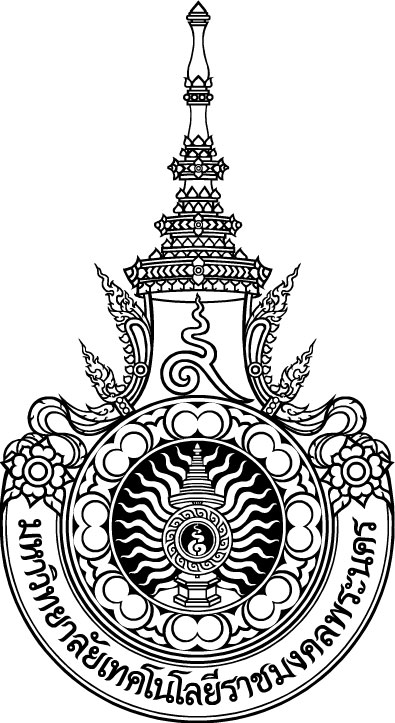 แบบขออนุมัติชื่อเรื่องและแต่งตั้งอาจารย์ที่ปรึกษาวิทยานิพนธ์/การค้นคว้าอิสระชื่อนักศึกษา (นาย,นาง,นางสาว)............................................................................................................................รหัสประจำตัวนักศึกษา   .............................................................................	 ปกติ		 สมทบ  ระดับปริญญาโท สาขาวิชา .................................................................................................................................โทรศัพท์บ้าน/ที่ทำงาน  .......................................................  โทรศัพท์มือถือ .....................................................1. การขออนุมัติชื่อเรื่อง และแต่งตั้งอาจารย์ที่ปรึกษาเรียน  คณบดีคณะวิศวกรรมศาสตร์ข้าพเจ้าขออนุมัติชื่อเรื่อง ดังนี้ชื่อเรื่องภาษาไทย.....................................................................................................................................................................................................................................................................................................................ชื่อเรื่องภาษาอังกฤษ................................................................................................................................................................................................................................................................................................................ขออนุมัติแต่งตั้งอาจารย์ที่ปรึกษา ดังนี้อาจารย์ที่ปรึกษาหลักชื่อ  ................................................................................................  วุฒิ.............................................................ลงชื่อ  ...............................................   ผู้รับเสนอชื่อเป็นอาจารย์ที่ปรึกษาหลักปัจจุบันควบคุมนักศึกษา ดังนี้ วิทยานิพนธ์ (   )  เป็นที่ปรึกษาหลัก .......  คน  (   )  เป็นที่ปรึกษาร่วม .......คนอาจารย์ที่ปรึกษาร่วม (ถ้ามี)ชื่อ  ................................................................................................  วุฒิ.............................................................ลงชื่อ  ...............................................   ผู้รับเสนอชื่อเป็นอาจารย์ที่ปรึกษาร่วมปัจจุบันควบคุมนักศึกษา ดังนี้ วิทยานิพนธ์ (   )  เป็นที่ปรึกษาหลัก .......  คน  (   )  เป็นที่ปรึกษาร่วม .......คน2. ความเห็นคณะกรรมการบริหารหลักสูตร	(  )   เห็นควรอนุมัติชื่อเรื่อง แต่งตั้งอาจารย์ที่ปรึกษา และให้ดำเนินการดังเสนอ          (  )  อื่น ๆ (ระบุรายละเอียดและเหตุผล) ...........................................................................................................................................................................................................................................................................................................................................................................................................................................................คำชี้แจงให้นักศึกษากรอกแบบ วศ.บศ. 2-1 ให้ถูกต้องเรียบร้อยส่งแบบ วศ.บศ. 2-1 ที่สำนักงานฝ่ายวิชาการเมื่อได้รับอนุมัติ ให้สำนักงานคณะแจ้งนักศึกษาทราบ เพื่อรับเอกสารไปดำเนินการลงชื่อ...............................................................นักศึกษา      (...............................................................)วันที่....... เดือน....................... พ.ศ...........ลงชื่อ..............................................................อาจารย์ที่ปรึกษา      (.............................................................)วันที่....... เดือน....................... พ.ศ...........ลงชื่อ.....................................................ประธานหลักสูตร      (.....................................................)วันที่....... เดือน....................... พ.ศ...........ลงชื่อ.....................................................หัวหน้าสาขาวิชา     (.......................................................)วันที่....... เดือน....................... พ.ศ...........ฝ่ายวิชาการและวิจัย(   )   เห็นชอบ(   )   อื่น ๆ .............................................................................................................................(..........................................................)รองคณบดีฝ่ายวิชาการและวิจัยวันที่....... เดือน....................... พ.ศ...........การอนุมัติ (   )   เห็นชอบ (   )   อื่น ๆ .........................................................................................................(.........................................................)คณบดีคณะวิศวกรรมศาสตร์                   วันที่....... เดือน....................... พ.ศ...........